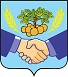 РОССИЙСКАЯ  ФЕДЕРАЦИЯ       сельское поселение        НОВОСПАССКИЙмуниципального района              Приволжский        Самарской областиПОСТАНОВЛЕНИЕ  № 33от «14» марта 2024 года«О внесении изменений в муниципальную программу «Формирование комфортной городской среды на территории сельского поселения Новоспасский муниципального района Приволжский Самарской области на 2023-2024 годы», утвержденной постановлением администрации сельского поселения Новоспасский от 17.08.2022 г. № 43 (в ред. постановления 26.12.2022 г. № 88, в ред. постановления 27.01.2023 г. № 14/1, в ред. постановления 22.05.2023 № 56)».          В соответствии со статьей 179 Бюджетного кодекса Российской Федерации, Гражданского кодекса Российской Федерации, Федеральным законом от 06.10.2003 N 131-ФЗ «Об общих принципах организации местного самоуправления в Российской Федерации»,  Постановления  Правительства РФ от 10.02.2017 №169 «Об утверждении Правил предоставления и распределения субсидий из федерального бюджета бюджетам субъектов Российской Федерации на поддержку государственных программ субъектов Российской Федерации и муниципальных программ формирования комфортной городской среды», администрация сельского поселения Новоспасский муниципального района Приволжский Самарской области,ПОСТАНОВЛЯЕТ:1. Внести изменения в муниципальную программу «Формирование комфортной городской среды на территории сельского поселения Новоспасский муниципального района Приволжский Самарской области на 2023-2024 годы» утвержденной постановлением администрации сельского поселения Новоспасский от 17.08.2022 г. № 43 (в редакции постановления от 26.12.2022 г. № 88, в ред. постановления 27.01.2023 г. № 14/1, в ред. постановления 22.05.2023 № 56), согласно приложения.2. Опубликовать настоящее постановление на официальном сайте администрации сельского поселения Новоспасский муниципального района Приволжский Самарской области в сети «Интернет».3. Настоящее постановление вступает в силу со дня его подписания.4. Контроль за исполнением постановления возложить на заведующую сектором Логинову Наталью Вячеславовну.Глава сельского поселения Новоспасский	                           А.В.ВерховцевПриложениек постановлению администрациисельского поселения Новоспасскиймуниципального района ПриволжскийСамарской областиот «14» марта 2024 г. № 33   1.первый абзац пункта VII Программы изложить в следующей редакции: «Расходы на реализацию мероприятий муниципальной программы составят 3 725 232,75 руб.   2.Приложение № 2 к муниципальной программе «Формирование комфортной городской среды на территории сельского поселения Новоспасский муниципального района Приволжский Самарской области на 2023-2024 годы» изложить в следующей редакции:Перечень общественных территорий, на которых планируются
мероприятия по благоустройству в 2023-2024 году.3.Приложение № 5 к муниципальной программе «Формирование комфортной городской среды на территории сельского поселения Новоспасский муниципального района Приволжский Самарской области на 2023-2024 годы» изложить в следующей редакции:	Финансовое обеспечение реализации муниципальной программы «Формирование комфортной городской среды на  территории сельского поселения Новоспасский муниципального района Приволжский Самарской области на 2023-2024 годы»за счет средств федерального бюджета.№ п/пместовиды работстоимость мероприятий по благоустройству,  руб.2023 год2023 год2023 год2023 годпос. НовоспасскийТерритория около обелиска «Славы» по ул. Ленина(I очередь)688 424,00	2024 год	2024 год	2024 годпос. НовоспасскийТерритория около обелиска «Славы» по ул. Ленина(II очередь)616 118,84Наименование муниципальной программы, основного мероприятия, мероприятияОтветственный исполнитель, соисполнители, участникиКод бюджетной классификацииНаименование муниципальной программы, основного мероприятия, мероприятияОтветственный исполнитель, соисполнители, участникиГРБСРзПрЦСРВР2023 год2024год2024год123456788    «Формирование       комфортной городской среды на территории сельского поселения Новоспасский муниципального района Приволжский Самарской области на 2023-2024 годы»Всего4130503540    «Формирование       комфортной городской среды на территории сельского поселения Новоспасский муниципального района Приволжский Самарской области на 2023-2024 годы»Администрация сельского поселения Новоспасский муниципального района Приволжский Самарской области4130503430 F2 55551 430 F2 555525402 953 656,032 953 656,03616 118,84Основные мероприятия: 1. Благоустройство дворовых территорий многоквартирных домов сельского поселения Новоспасский муниципального района Приволжский Самарской области    4130503430 F2 555515402 299 653,232 299 653,232.Благоустройство наиболее посещаемых территорий общего пользования сельского поселения Новоспасский муниципального района Приволжский Самарской области     4130503430 F2 55552540654 002,80654 002,80616 118,84